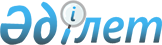 О снятии ограничительных мероприятийРешение акима сельского округа Дауылкол Кармакшинского района Кызылординской области от 22 июня 2018 года № 21. Зарегистрировано Департаментом юстиции Кызылординской области 26 июня 2018 года № 6348
      В соответствии с пунктом 8) статьи 10-1 Закона Республики Казахстан от 10 июля 2002 года "О ветеринарии" и на основании представления главного государственного ветеринарно–санитарного инспектора государственного учреждения "Кармакшинская районная территориальная инспекция комитета ветеринарного контроля и надзора Министерства сельского хозяйства Республики Казахстан" от 12 апреля 2017 года № 148 аким сельского округа Дауылколь РЕШИЛ:
      1. Прекратить ограничительные мероприятия, установленные в связи с выявлением заболевания бруцеллеза среди мелкого скота на территории села Турмагамбет сельского округа Дауылколь Кармакшинского района Кызылординской области.
      2. Признать утратившим силу решение акима сельского округа Дауылколь от 10 ноября 2017 года № 1 "Об установлении ограничительных мероприятий" (зарегистрировано а Реестре государственной регистрации нормативных правовых актов за №6010, опубликовано в эталонном контрольном банке нормативных правовых актов Республики Казахстан от 13 ноября 2017 года).
      3. Контроль за исполнением настоящего решения возложить на главного специалиста коммунального государственного учреждения "Аппарат акима сельского округа Дауылколь" Алдамуратову М.Ж.
      4. Настоящее решение вводится в действие по истечении десяти календарных дней после дня первого официального опубликования.
					© 2012. РГП на ПХВ «Институт законодательства и правовой информации Республики Казахстан» Министерства юстиции Республики Казахстан
				
      Аким сельского округа Дауылколь 

Б. Байбараков
